Муниципальное казенное общеобразовательное учреждение«Элисенваарская средняя общеобразовательная школа»(МКОУ «Элисенваарская СОШ»)186720 Республика Карелия, Лахденпохский р-н, п. Элисенваара, ул. Школьная, д.7,тел/факс (814)50 33-651, elis-ch-37@yandex.ru07.04.повторить и выучить слова на стр. 80 упр. 1, можно по ссылке https://www.youtube.com/watch?v=0dvq8a3iLsY,прочитать диалог на стр.81,выполнить упражнениепеть песенку на предлоги on, in, under, by https://www.youtube.com/watch?v=DHb4-CCif7U,Выбрать правильный вариант, соединить:09.04.учебник стр. 82 упр. 1 – назвать, что видим на картинках,упр. 2 – прочитать предложения, выбирая правильный предлог,разучить песенку на стр. 83 (ссылка та же, что и в первом уроке под конец трека)https://www.youtube.com/watch?v=0dvq8a3iLsY,выполнить упражнение: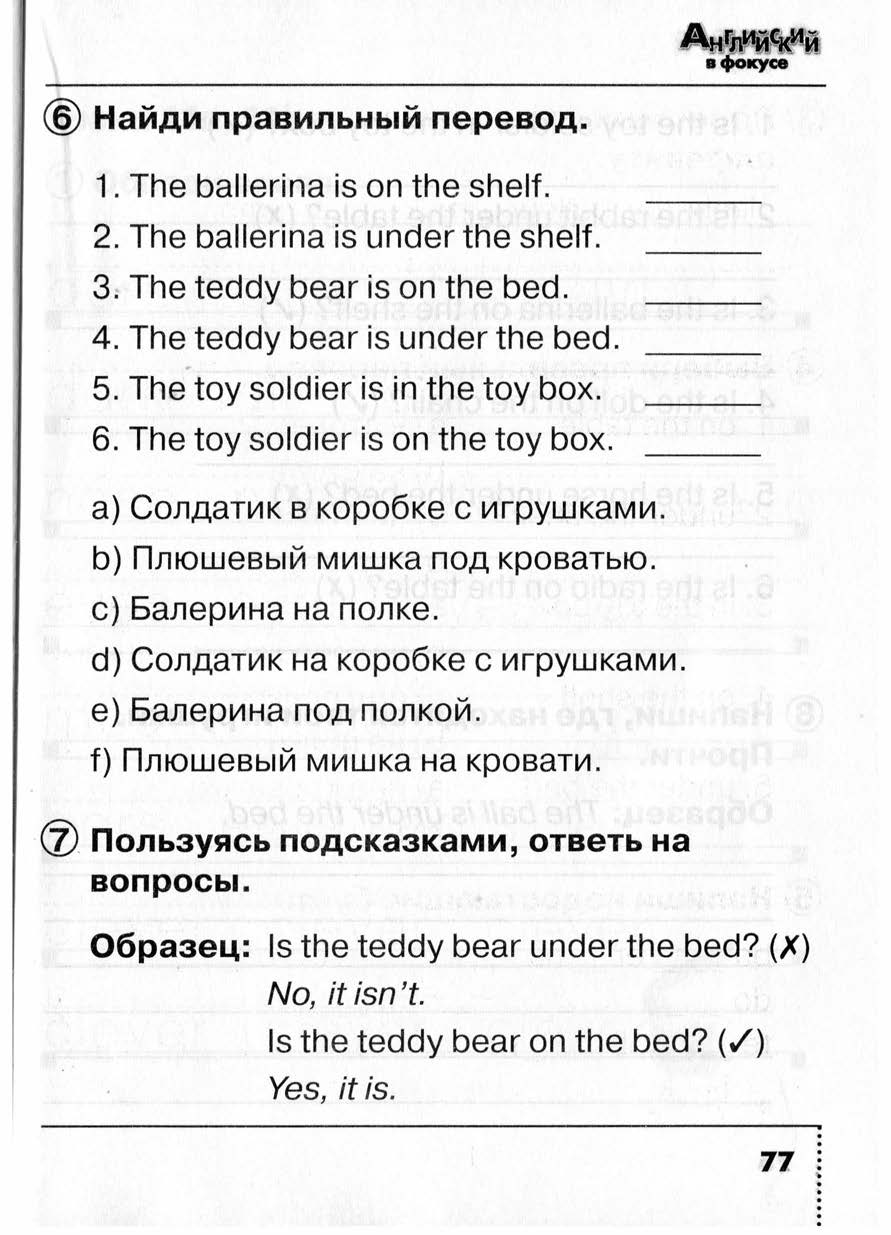 РТ (рабочая тетрадь) стр. 44 – 45 упр. 1-4Класс2Предмет Английский языкУчительШадрина И.В.Дата проведения урока по расписанию08.04.20Адрес электронной почты для отправки выполненного заданияshadrina_iren@mail.ruСрок сдачи на проверку/срок изучениядо11.04.Время для консультацийС 14.00.час до 17.00.часТема 2 уроков«Мои игрушки»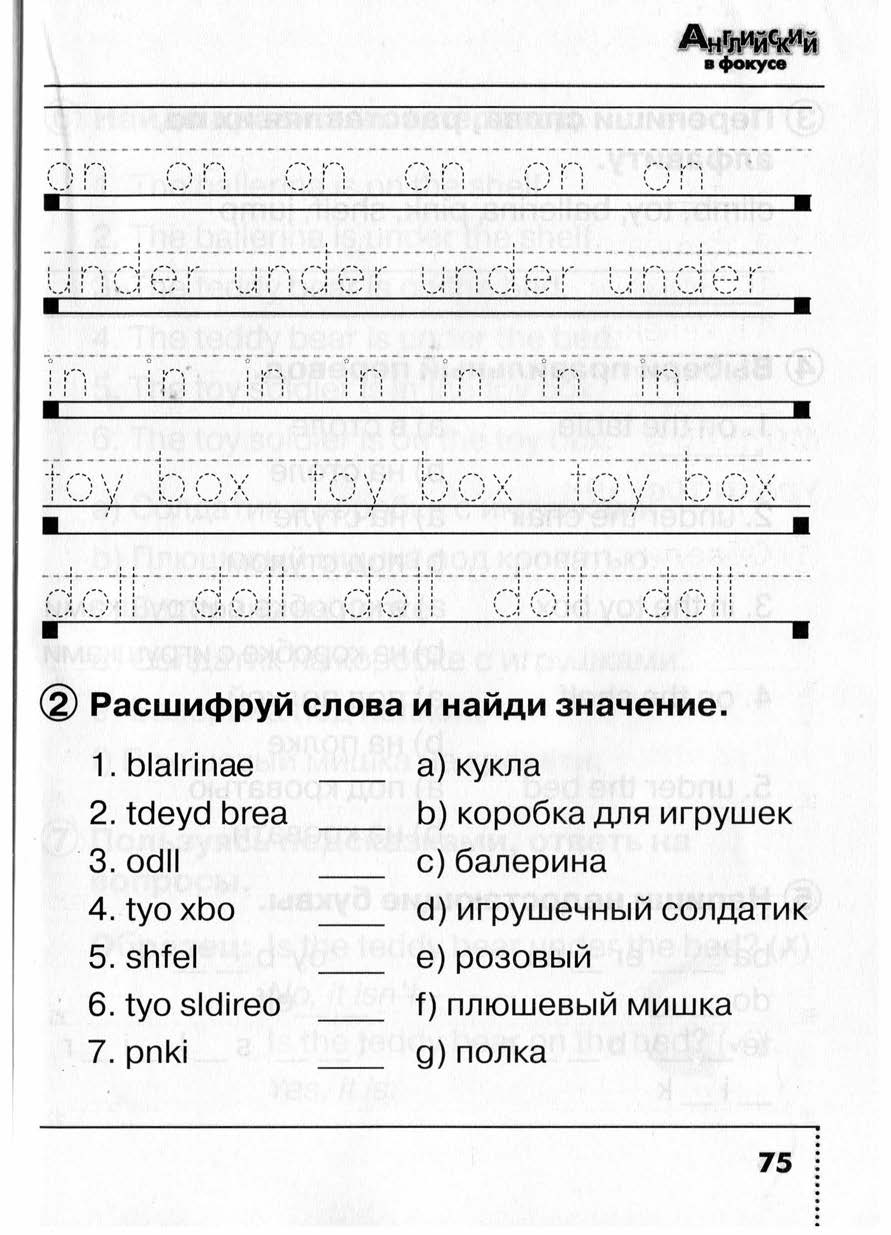 напиши напротив правильное слово1.2.3.4.5.6.7.on the tableна столев столеunder the chairна стулепод стуломin the toy boxна коробке с игрушкамив коробку с игрушкамиon the bedпод кроватьюна кроватиunder the shelfна полкепод полкой